Projekt vzdělávací akce (vzorový)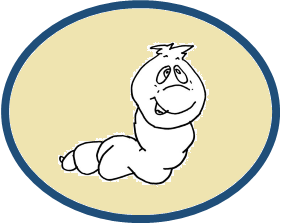 ČK Červík 2020Červen 2019Jak číst tento dokumentVětšina nadpisů kapitol je přímo převzata z doporučené osnovy projektu. Kurzívou jsou pak označeny nadpisy, které jsou doplněny nad rámec této osnovy. Modrou kurzívou jsou uvedeny vysvětlivky u některých kapitol vzorového projektu. Budete-li vycházet z tohoto vzoru, před odevzdáním projektu vysvětlivky smažte.Základní organizační údaje Název a typ akce ČK Červík je dle členění Směrnice ke vzdělávacím akcím vzdělávací akcí typu 1b – Čekatelský kurz 
se zkouškou o délce min. 3 víkendy (tedy 9 pobytových dní).Znak/Logo akce Viz titulní list projektu.Pořadatel akceJunák - český skaut, kraj Praha, z. s.Senovážné náměstí 24Praha 1110 00IČO: 61387959, ev. č.: 110 Termíny a místa konání jednotlivých částí akceV případě, že má kurz jednodenní nebo kratší část, je nutné uvést počet hodin, které taková část trvá.31. 1. – 2. 2. 2020		Mentaurov21. – 23. 2. 2020		Pardubice27. – 29. 3. 2020		Praha – Křížek15. – 17. 5. 2020		JičínWeb akce a sociální médiawww.skauting.cz/cervikfacebook: ČK ČervíkStručné představení akceČK Červík je víkendový čekatelský kurz pro 16leté a starší skauty a skauty z celé republiky. Ve čtyřech setkáních nabídneme programy sloužící k rozvoji ve všech oblastech čekatelského působení, na závěr budou úspěšní absolventi odměněni složením čekatelské zkoušky.Stavíme nejen na přednáškách (a i ty děláme co nejpoutavěji), ale i na jiných formách – diskuzích, modelových situacích, velkých simulačních hrách a spoustě dalšího. Na nudu u nás rozhodně čas není. Cíle akce nad rámec získání kvalifikace a způsob jejich vyhodnocení V této kapitole přinášíme několik variant formálního zápisu cílů, v každé variantě vždy jeden cíl. Není zde představena kompletní „vzorová“ sada cílů, jejichž prosté převzetí by postačovalo k sestavení cílů kurzu. Některé kurzy člení cíle do oblastí (např. Cíle směřující k účastníkům samotným, Cíle směřující k domovským oddílům účastníků, Cíle směřující k týmu, Cíle směřující k Junáku jako celku – ty zejména u ILŠ). To není podmínkou, uvádíme zde pro případnou inspiraci.Varianta 1 – SMART cíleCíl: V průběhu kurzu budou zařazeny programy rozvíjející všechny kompetence čekatelského profilu, 
při tom budou využity nejméně 3 různé formy (přednáška, modelová situace, samostatná práce, domácí úkol, vzdělávací hra…).Varianta 2 – OKR s konkrétním indikátoremCíl: Účastníci budou vedeni k praktickému využití získaných znalostí a dovednostíOvěření: Alespoň 30 % kritérií čekatelské zkoušky bude ověřováno v rámci vypracování projektu = realizace oddílové výpravyVarianta 3 – OKR s obtížně měřitelným indikátoremCíl: Tým se v průběhu kurzu sehraje a bude motivován pro přípravu dalšího ročníku.Ověření: Zhodnocení na závěrečné poradě týmu.Program a dramaturgieNa rozdíl od ostatních kapitol se v kapitole Program a dramaturgie nevyžaduje přesné užití podkapitol uvedených v osnově projektu, ty jsou pouze doporučením, jaké informace jsou při hodnocení projektu považovány za užitečné. Při tvorbě programů vycházíme z kompetenčního profilu čekatele a stanovených cílů kurzu. Každá oblast má svého garanta, který stanoví použité prostředky, připravuje a realizuje program. Z převážné části je kurz tvořený nově, a to s ohledem na aktuální potřeby účastníků jakožto budoucích čekatelů, potřeby hnutí i skladbu instruktorského týmu. Zachováno (s malými obměnami, převážně dle výstupů zpětné vazby) zůstává několik tradičních programů, které pomáhají zachovat kontinuitu a spoluvytváření tradici kurzu. Nepublikovaným motem letošního ročníku je “Nespěchá, netlačí, nezahlcuje”. Tato tři slova mají vystihnout hlavně potřebu zvolnění tempa, neorganizovaného času, zamyšlení se a utřídění myšlenek, vstřebání zážitků.V rámci skladby programů se snažíme vyhnout tomu, aby si účastníci nakonec namísto kvalitního zážitku nebo uložení znalosti v důsledku přehlcení odnášeli neutříděné pocity a pomíchané útržky informací. Zároveň jako podstatný vnímáme neorganizovaný prostor pro vlastní myšlenky, setkávání lidí a výměnu názorů a zkušeností. V průběhu kurzu je kladen důraz na odpočinek, a to i aktivní, v rámci kratších fitek mezi programy i fyzicky náročnějších orvávaček.Letošní kurz provází červená nit na téma barvy. Barvy jsou pojaté jako symbol pro vnímání světa, opak 
k černo-bílému vidění. Červená nit slouží k oživení kurzu (i pro instruktory), jeho odlišení od jiných ročníků, rámuje celý kurz.Použité formy programůV rámci kurzu budeme využívat zejména následující vzdělávací a programové:PřednáškyDiskuze (včetně družinových)Volitelné zájmové bloky v rámci tzv. workshopůIndividuální „patronská setkání“Domácí úkolyPraktické bloky, modelové situaceHry (drobné „fitky“ i větší hry)Strukturované hry („Lipnicovky“)Příklad konkrétního programuJedním z podstatných programů je „Organizační orwo“ – drsnější pohybová hra na motivy fungování střediska (schůze střediskové rady, hledání hospodáře, obstarání vůdců, sněm, nábory, shánění klubovny…). Hra je zařazena na třetí víkend. V rámci celého kurzu navazuje na přednášku tématu organizace (druhý víkend), ve víkendu jde o hlavní programový blok sobotního odpoledne.Tímto programem je ověřována kompetence č. 38 – Zná svoje středisko.Zajištění bezpečnosti a vyváženosti programu Vyplnění této kapitoly je důležité zejména u kurzů, které zařazují zvláště psychicky či fyzicky náročné programy.Neplánujeme zařazení žádných zvláště psychicky či fyzicky náročných programů, které jdou za rámec běžné hranice komfortu, těžiště kurzu spočívá v přípravě na ČZ a její složení.Plánovaný scénář akceV případě, že máte v termínu odevzdání projektu připravený konkrétní harmonogram (programovou matici), vložte jeho aktuální verzi. Základní předpokládané rozdělení programů je následující:Úvodní víkendSeznamovací programy, volba patrona, program na pravidla kurzu, představení kompetenčního profilu ČZ a projektů, představení kurzu, zadání práce na projektu výpravy (součást ČZ), velká společná hra, ukončovací tečka za víkendem. Průběžné víkendyPatronská setkání, lehký zážitkově – sebereflexní program na zamyšlení, velké společné hry, vzdělávací bloky, workshopy, vlastní programy účastníků zaměřené na práci se stezkou, konzultování projektů s patronem, program v symbolickém rámci s poselstvím návratu domů, zpětná vazba s patronem, rituál, dotazník.Závěrečný víkendPrezentace projektů víkendové akce, testy a pohovory k ověření kritérií ČZ, závěrečný rituál, předání odznaků a dekretů.Tým Návrh na jmenování vůdce akce + zdůvodnění Pořadatel akce navrhuje jmenovat vůdcem akce:Antonín Svojsík – Benjamin kvalifikace: OČK Hospodaření, organizační zkouškapraxe: instruktor ČK Červík; v letech 2004-2013 instruktor, tajemník a hospodář LŠ Agogé. profesně učitel v mateřské školefunkce: vůdce kurzuoblasti na kurzu: garant organizace a právo, hospodaření Složení týmuRudolf Plajner – Tátakvalifikace: VZ, OČK Psychologie a pedagogikapraxe: instruktor na kurzech RK Až na věky, ČK Červík, LK Ovejuna. profesně lektor a metodik environmentálního a volnočasového vzdělávání funkce: zástupce vůdce kurzu, metodik kurzu oblasti na kurzu: garant metodika a příprava programu, garant pedagogika a psychologie, osobnost čekatele Marie Biliánová – Popelka kvalifikace: VZ, OČK Zdravověda a bezpečnostpraxe: instruktorka na ČK Červík a VLK Skalák funkce: hlavní zdravotník kurzu oblasti na kurzu: garant zdravověda a bezpečnost, metodika a příprava programu Jaroslav Novák – Braťka kvalifikace: VZ, OČK Metodikapraxe: instruktor na ČK Červík, vůdce RK Až na věkyfunkce: tajemník kurzuoblasti na kurzu: metodika a příprava programu Jaroslav Foglar – Jestřáb kvalifikace: ČZ, hospodářská zkouška funkce: hospodář kurzuoblasti na kurzu: hospodaření Pro další oblasti čekatelské zkoušky využijeme externí lektory.Popis práce týmu Celý tým se sešel na dvou celovíkendových poradách před začátkem kurzu, na nichž byla nastavena vize kurzu a hrubá kostra programu jednotlivých víkendů. Dramaturgii každého víkendu následně do většího detailu rozpracuje vždy určená dvojice instruktorů. Před každým víkendem tato dvojice 
na odpolední/večerní poradě koncept víkendu představí zbytku týmu, budou rozděleny jednotlivé programy dílčím týmům dle zájmu. Týden před víkendem na další odpolední poradě tým projde stav přípravy programů a jejich detaily. Přímo na víkendu pak budou probíhat večerní porady pro zhodnocení dne a finalizaci přípravy na den následující, a to pod vedením instruktorské dvojice víkend připravující.Dvojice, která má na starost přípravu víkendu, má „právo veta“ pro změny programu v průběhu víkendu, bez jejich vědomí a souhlasu nelze program změnit. Vůdce kurzu si vyhrazuje „absolutní právo veta“ 
pro takové změny, které by šly zásadním způsobem proti nastavené koncepci kurzu.Případné žádosti o výjimky + zdůvodnění Žádáme o výjimku z ustanovení čl. (272), resp. (288) Řádu pro vzdělávání činovnic a činovníků Junáka. Žádný z členů lektorského týmu není v tuto chvíli držitelem IK, dva členové (br. Benjamin a ses. Popelka) jsou nicméně frekventanty ILŠ  se závěrečným víkendem (a předpokládaným udělením absolvence) mezi 1. a druhým víkendem ČK Červík. Navíc všichni členové „úzkého“ lektorského týmu mají několikaleté zkušenosti z různých kurzů (viz výše).Účastníci Předpokládaný počet účastníkůMinimální počet účastníků je 12, maximální (a optimální) 24, vyrovnaně z chlapeckého a dívčího kmene.Vstupní podmínky nad rámec ŘVČČJMinimální věk k začátku kurzu 16 let (výjimky uděluje vůdce kurzu). Přijímáme max. 3 účastníky z jednoho střediska, v případě nenaplněnosti kurzu pak více.Charakteristika cílové skupinySkauti a skautky z celé ČR, aktivně působící ve svých oddílech se zájmem o složení ČZ.Způsob práce se skupinou dynamikou a ošetření s tím spojených rizikVzhledem k formátu kurzu rozděleného do 4 víkendů není na jednotlivých bězích příliš prostoru pro cílenou práci se skupinovou dynamikou. Účastníci budou rozděleni do 2–4 družin, přičemž každé družině budou přiděleni 2 patroni z řad instruktorů, kteří v případě potřeby (=nečekaného negativního vývoje) „zasáhnou“.Podmínky absolvence	Aktivní účast na všech částech kurzuSložení ČZPřípadné žádosti o výjimky + zdůvodnění Kurz nežádá o výjimky.ZkouškaPopis způsobu ověřování Během ověřování kritérií čekatelské zkoušky budou využity různé formy. Pozorování v průběhu celého kurzu (např. K9 – Je schopen přijímat konstruktivní kritiku, 
K5 – Umí si hrát)V rámci družinových diskuzí (např. K3 – Dokáže vysvětlit, proč je skautem, a dokáže se za skauting postavit, K4 – Dokáže popsat své motivy pro práci v Junáku)Modelové situace (např. K38 – Zná svoje středisko)V rámci přípravy projektu (např. K12 – Umí pracovat s krátkodobými cíli, K14 – Umí vhodně volit prostředky a používá nástroje skautské výchovy,  K41 – Ovládá hospodaření malé akce)Závěrečný test (např. K40 – K42 – oblast Hospodaření)Ústní pohovor (např. K1 – Ví, co je podstatou skautingu, ztotožňuje se s třemi Principy a posláním skautingu, K31 – Rozpozná život ohrožující stavy a další závažná poranění, poskytne první pomoc)Projekt víkendové výpravyPovinnou podmínku čekatelské zkoušky (realizace výpravy) budou mít účastníci za úkol zrealizovat mezi třetím a čtvrtým víkendem kurzu. V té době by měli mít z kurzu dostatek znalostí a dovedností 
pro naplánování a realizaci výpravy, zároveň bude možnost na závěrečném víkendu projekt zhodnotit. Na prvním víkendu bude vysvětleno zadání výpravy (vycházející ze Směrnice), současně na prvních třech víkendech budou programy zařazovány pokud možno v pořadí, v jakém je logické výpravu plánovat. 
Na jednotlivých víkendech také bude prostor s instruktory postup přípravy projektu konzultovat s vybraným instruktorem (ideálně jedním z patronů družin, není to ale podmínkou).Po realizaci výpravy si vyžádáme strukturovanou zpětnou vazbu od vůdce příslušného oddílu.Na závěrečném víkendu bude provedeno zhodnocení realizované výpravy.Předpokládaná struktura zkoušek vč. personálního zabezpečeníTěžiště zkoušek proběhne na závěrečném víkendu. Zkoušejícími budou držitelé OČK z jednotlivých oborů, buď členové lektorského týmu (viz výše), nebo externí lektoři. Konkrétní složení komise ČZ bude doplněno pozdějiHarmonogram zkoušekDetailní harmonogram zkoušek (resp. části probíhající na závěrečném víkendu) není v tuto chvíli ještě znám.Případné žádosti o výjimky/ověřování nad rámec ŘVČČJ + zdůvodnění Kurz nežádá o výjimky.RozpočetKurz žádá o přidělení dotace ve výši 135 Kč na osoboden podle aktuální Směrnice ke vzdělávacím akcím. Rozpočet počítá s počtem 24 účastníků a 10 členů týmu a účastnickým poplatkem 2 400 Kč na účastníka.Technické zabezpečení akce Materiál potřebný pro realizaci akce bude vypůjčen od spřátelených středisek. Na každý víkend s námi pojedou 2 členové týmu, kteří budou mít na starosti technické zabezpečení – starost o kuchyň, teplo a další potřebné věci. Na každém víkendu bude zvlášť určen jeden kvalifikovaný člen týmu jako zdravotník (bude mít na starosti mj. kontrolu na dostatečnou vybaveností lékárničky).Jméno předkladatele a datum předložení projektu Za tým ČK Červík v Praze 17. 11. 2019Rudolf Plajner – Táta, Antonín Svojsík – BenjaminVýdaje106 480 KčPříjmy106 480 KčStrava40 800 KčÚčastnické poplatky57 600 KčNájemné27 200 KčPříspěvek pořadatele10 000 KčCestovné8 000 KčDotace MŠMT38 880 KčDrobné vybavení5 000 KčMateriál (kancelářský, spotřební)16 000 KčRezerva9 480 Kč